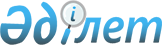 О внесении изменений в решение Кокпектинского районного маслихата от 26 декабря 2013 года № 21-2 "О бюджете Кокпектинского района на 2014-2016 годы"
					
			Утративший силу
			
			
		
					Решение Кокпектинского районного маслихата Восточно-Казахстанской области от 27 октября 2014 года N 28-2. Зарегистрировано Департаментом юстиции Восточно-Казахстанской области 06 ноября 2014 года N 3529. Прекращено действие по истечении срока, на который решение было принято (письмо аппарата Кокпектинского районного маслихата Восточно-Казахстанской области от 26 декабря 2014 года № 185)      Сноска. Прекращено действие по истечении срока, на который решение было принято  (письмо аппарата Кокпектинского районного маслихата Восточно-Казахстанской области от 26.12.2014 № 185).

      Примечание РЦПИ.

      В тексте документа сохранена пунктуация и орфография оригинала.

      В соответствии со статьями 106, 109 Бюджетного кодекса Республики Казахстан от 4 декабря 2008 года, подпунктом 1) пункта 1 статьи 6 Закона Республики Казахстан от 23 января 2001 года «О местном государственном управлении и самоуправлении в Республике Казахстан», на основании решения Восточно-Казахстанского областного маслихата от 16 октября 2014 года № 22/280-V «О внесении изменений в решение Восточно-Казахстанского областного маслихата от 13 декабря 2013 года № 17/188-V «Об областном бюджете на 2014-2016 годы» (зарегистрировано в Реестре государственной регистрации нормативных правовых актов за № 3508) Кокпектинский районный маслихат РЕШИЛ:

      1. Внести в решение Кокпектинского районного маслихата «О бюджете Кокпектинского района на 2014-2016 годы» от 26 декабря 2013 года № 21-2 (зарегистрировано в Реестре государственной регистрации нормативных правовых актов за № 3154, опубликовано в газете «Жулдыз» - «Новая жизнь» от 23 января 2014 года № 7-8, от 2 февраля 2014 года № 11, от 9 февраля 2014 года № 13, от 16 февраля 2014 года № 15) следующие изменения:

      в пункте 1 подпункт 1) изложить в новой редакции:

      «1) доходы – 3 678 381,3 тысяч тенге, в том числе:

      налоговые поступления – 607 247,0 тысяч тенге;

      неналоговые поступления – 29 333,0 тысяч тенге, в том числе:

      вознаграждения по кредитам, выданным из государственного бюджета– 10,4 тысяч тенге;

      поступления от продажи основного капитала – 23 000,0 тысяч тенге;

      поступления трансфертов – 2 996 959,0 тысяч тенге, в том числе:

      субвенции – 2 586 606,0 тысяч тенге;

      погашение бюджетных кредитов – 7 490,0 тысяч тенге;

      используемые остатки бюджетных средств – 14 352,3 тысяч тенге;»;

      подпункт 2) изложить в новой редакции: 

      «2) затраты – 3 670 891,3 тысяч тенге, в том числе:

      обслуживание долга местных исполнительных органов по выплате вознаграждений и иных платежей по займам – 10,4 тысяч тенге;»;

      пункт 6 изложить в новой редакции:

      «6. Учесть в районном бюджете на 2014 год целевые трансферты на развитие и целевые текущие трансферты из областного бюджета в размере 26 400,0 тысяч тенге согласно приложению 4.»;

      пункт 7 изложить в новой редакции:

      «7. Учесть в районном бюджете на 2014 год целевые текущие трансферты из республиканского бюджета в размере 330 127,0 тысяч тенге согласно приложению 5.»;

      приложения 1, 4, 5 к указанному решению изложить в новой редакции согласно приложениям 1, 2, 3 к настоящему решению.

      2. Настоящее решение вводится в действие с 1 января 2014 года..



 Бюджет района на 2014 год Целевые трансферты на развитие и целевые текущие трансферты из областного бюджета на 2014 год Целевые текущие трансферты из республиканского бюджета на 2014 год
					© 2012. РГП на ПХВ «Институт законодательства и правовой информации Республики Казахстан» Министерства юстиции Республики Казахстан
				
      Председатель сессии 

К. Садыков

      Секретарь Кокпектинского 

      районного маслихата 

Р. Беспаев
Приложение 1 к решению 
Кокпектинского районного 
маслихата от 27 октября 2014 
года № 28-2 
Приложение 1 к решению 
Кокпектинского районного 
маслихата от 26 декабря 2013 
года № 21-2 Категория

Категория

Категория

Категория

Категория

Класс

Класс

Класс

Класс

Подкласс

Подкласс

Подкласс

Наименование доходов

Сумма

(тысяч тенге)

І. ДОХОДЫ

3 678 381,3

1

Налоговые поступления

607 247,0

01

Подоходный налог

258 740,0

2

Индивидуальный подоходный налог

258 740,0

03

Социальный налог

209 236,0

1

Социальный налог

209 236,0

04

Hалоги на собственность

120 631,0

1

Hалоги на имущество

63 240,0

3

Земельный налог

5 491,0

4

Hалог на транспортные средства

47 050,0

5

Единый земельный налог

4 850,0

05

Внутренние налоги на товары, работы и услуги

14 754,0

2

Акцизы

3 622,0

3

Поступления за использование природных и других ресурсов

4 250,0

4

Сборы за ведение предпринимательской и профессиональной деятельности

6 693,0

5

Налог на игорный бизнес

189,0

08

Обязательные платежи, взимаемые за совершение юридически значимых действий и (или) выдачу документов уполномоченными на то государственными органами или должностными лицами

3 886,0

1

Государственная пошлина

3 886,0

2

Неналоговые поступления

29 333,0

01

Доходы от государственной собственности

2 164,4

1

Поступления части чистого дохода государственных предприятий

404,0

3

Дивиденды на государственные пакеты акций, находящиеся в государственной собственности

5,0

5

Доходы от аренды имущества, находящегося в государственной собственности

1 745,0

7

Вознаграждения по кредитам, выданным из государственного бюджета

10,4

02

Поступления от реализации товаров (работ, услуг) государственными учреждениями, финансируемыми из государственного бюджета

1 860,0

1

Поступления от реализации товаров (работ, услуг) государственными учреждениями, финансируемыми из государственного бюджета

1 860,0

04

Штрафы, пени, санкции, взыскания, налагаемые государственными учреждениями, финансируемыми из государственного бюджета, а также содержащимися и финансируемыми из бюджета (сметы расходов) Национального Банка Республики Казахстан

310,0

1

Штрафы, пени, санкции, взыскания, налагаемые государственными учреждениями, финансируемыми из государственного бюджета, а также содержащимися и финансируемыми из бюджета (сметы расходов) Национального Банка Республики Казахстан, за исключением поступлений

310,0

06

Прочие неналоговые поступления

24 998,6

1

Прочие неналоговые поступления

24 998,6

3

Поступления от продажи основного капитала

23 000,0

03

Продажа земли и нематериальных активов

23 000,0

1

Продажа земли

23 000,0

4

Поступления трансфертов

2 996 959,0

02

Трансферты из вышестоящих органов государственного управления

2 996 959,0

2

Трансферты из областного бюджета

2 996 959,0

5

Погашение бюджетных кредитов

7 490,0

5

01

Погашение бюджетных кредитов

7 490,0

1

Погашение бюджетных кредитов, выданных из государственного бюджета

7 490,0

7

Поступления займов

41 580,0

01

Внутренние государственные займы

41 580,0

2

Договоры займа

41 580,0

8

Используемые остатки бюджетных средств

14 352,3

01

Остатки бюджетных средств

14 352,3

1

Свободные остатки бюджетных средств

14 352,3

Функциональная группа

Функциональная группа

Функциональная группа

Функциональная группа

Функциональная группа

Функциональная группа

Функциональная подгруппа

Функциональная подгруппа

Функциональная подгруппа

Функциональная подгруппа

Функциональная подгруппа

Администратор бюджетных программ

Администратор бюджетных программ

Администратор бюджетных программ

Администратор бюджетных программ

Программа

Программа

Программа

Наименование

Сумма

(тысяч тенге)

II. ЗАТРАТЫ

3 670 891,3

01

Государственные услуги общего характера

390 694,0

01

1

Представительные, исполнительные и другие органы, выполняющие общие функции государственного управления

358 556,0

01

1

112

Аппарат маслихата района (города областного значения)

15 709,0

01

1

112

001

Услуги по обеспечению деятельности маслихата района (города областного значения)

15 559,0

01

1

112

003

Капитальные расходы государственного органа

150,0

01

1

122

Аппарат акима района (города областного значения)

88 818,0

01

1

122

001

Услуги по обеспечению деятельности акима района (города областного значения)

76 018,0

01

1

122

003

Капитальные расходы государственного органа

12 800,0

01

1

123

Аппарат акима района в городе, города районного значения, поселка, села, сельского округа

254 029,0

01

1

123

001

Услуги по обеспечению деятельности акима района в городе, города районного значения, поселка, села, сельского округа

249 502,0

01

1

123

022

Капитальные расходы государственного органа

3 827,0

107

Проведение мероприятий за счет резерва местного исполнительного органа на неотложные затраты

700,0

01

2

Финансовая деятельность

16 763,0

01

2

452

Отдел финансов района (города областного значения)

16 763,0

01

2

452

001

Услуги по реализации государственной политики в области исполнения бюджета района (города областного значения) и управления коммунальной собственностью района (города областного значения)

15 833,0

01

2

452

003

Проведение оценки имущества в целях налогообложения

450,0

01

2

452

010

Приватизация, управление коммунальным имуществом, пост приватизационная деятельность и регулирование споров, связанных с этим

180,0

01

2

452

011

Учет, хранение, оценка и реализация имущества, поступившего в коммунальную собственность

0,0

01

2

452

018

Капитальные расходы государственного органа

300,0

01

5

Планирование и статистическая деятельность

15 375,0

01

5

453

Отдел экономики и бюджетного планирования района (города областного значения)

15 375,0

01

5

453

001

Услуги по реализации государственной политики в области формирования и развития экономической политики, системы государственного планирования и управления района (города областного значения)

14 429,0

01

5

453

004

Капитальные расходы государственного органа

496,0

01

5

453

061

Экспертиза и оценка документации по вопросам бюджетных инвестиций, проведение оценки реализации бюджетных инвестиций

450,0

02

Оборона

14 243,0

02

1

Военные нужды

6 093,0

02

1

122

Аппарат акима района (города областного значения)

6 093,0

02

1

122

005

Мероприятия в рамках исполнения всеобщей воинской обязанности

6 093,0

02

2

Организация работы по чрезвычайным ситуациям

8 150,0

02

2

122

Аппарат акима района (города областного значения)

8 150,0

02

2

122

006

Предупреждение и ликвидация чрезвычайных ситуаций масштаба района (города областного значения)

2 755,0

02

2

122

007

Мероприятия по профилактике и тушению степных пожаров районного (городского) масштаба, а также пожаров в населенных пунктах, в которых не созданы органы государственной противопожарной службы

5 395,0

03

Общественный порядок, безопасность, правовая, судебная, уголовно-исполнительная деятельность

400,0

03

9

Прочие услуги в области общественного порядка и безопасности

400,0

03

1

458

Отдел жилищно-коммунального хозяйства, пассажирского транспорта и автомобильных дорог района (города областного значения)

400,0

021

Обеспечение безопасности дорожного движения в населенных пунктах

400,0

04

Образование

2 145 752,6

04

1

Дошкольное воспитание и обучение

187 184,0

04

1

464

Отдел образования района (города областного значения)

187 184,0

04

1

464

009

Обеспечение деятельности организаций дошкольного воспитания и обучения

64 824,0

04

1

464

040

Реализация государственного образовательного заказа в дошкольных организациях образования

119 360,0

04

2

Начальное, основное среднее и общее среднее образование

1 867 656,5

04

2

464

Отдел образования района (города областного значения)

1 867 656,5

04

2

464

003

Общеобразовательное обучение

1 872 772,5

04

2

464

006

Дополнительное образование для детей

39 884,0

04

9

Прочие услуги в области образования

90 912,1

04

9

464

Отдел образования района (города областного значения)

83 830,3

04

9

464

001

Услуги по реализации государственной политики на местном уровне в области образования

10 796,0

04

9

464

005

Приобретение и доставка учебников, учебно-методических комплексов для государственных учреждений образования района (города областного значения)

10 018,0

04

9

464

007

Проведение школьных олимпиад, внешкольных мероприятий и конкурсов районного (городского) масштаба

4 000,0

04

9

464

012

Капитальные расходы государственного органа

7 550,0

04

9

464

015

Ежемесячная выплата денежных средств опекунам (попечителям) на содержание ребенка-сироты (детей-сирот), и ребенка (детей), оставшегося без попечения родителей

11 145,0

04

9

464

067

Капитальные расходы подведомственных государственных учреждений и организаций

40 321,3

04

9

466

Отдел архитектуры, градостроительства и строительства района (города областного значения)

7 081,8

04

9

037

Строительство и реконструкция объектов образования

7 081,8

05

Здравоохранение

48,0

05

9

Прочие услуги в области здравоохранения

48,0

05

9

123

Аппарат акима района в городе, города районного значения, поселка, села, сельского округа

48,0

05

9

123

002

Организация в экстренных случаях доставки тяжелобольных людей до ближайшей организации здравоохранения, оказывающей врачебную помощь

48,0

06

Социальная помощь и социальное обеспечение

325 847,0

06

2

Социальная помощь

236 006,8

06

2

451

Отдел занятости и социальных программ района (города областного значения)

236 006,8

06

2

451

002

Программа занятости

28 942,2

06

2

451

004

Оказание социальной помощи на приобретение топлива специалистам здравоохранения, образования, социального обеспечения, культуры, спорта и ветеринарии в сельской местности в соответствии с законодательством Республики Казахстан

28 000,0

06

2

451

005

Государственная адресная социальная помощь

27 267,0

06

2

451

006

Оказание жилищной помощи

6 000,0

06

2

451

007

Социальная помощь отдельным категориям нуждающихся граждан по решениям местных представительных органов

64 616,0

06

2

451

010

Материальное обеспечение детей-инвалидов, воспитывающихся и обучающихся на дому

4 399,8

06

2

451

014

Оказание социальной помощи нуждающимся гражданам на дому

54 669,8

06

2

451

016

Государственные пособия на детей до 18 лет

21 932,0

06

2

451

017

Обеспечение нуждающихся инвалидов обязательными гигиеническими средствами и предоставление услуг специалистами жестового языка, индивидуальными помощниками в соответствии с индивидуальной программой реабилитации инвалида

180,0

06

2

451

023

Обеспечение деятельности центров занятости населения

0,0

06

9

Прочие услуги в области социальной помощи и социального обеспечения

89 840,2

06

9

451

Отдел занятости и социальных программ района (города областного значения)

89 840,2

06

9

451

001

Услуги по реализации государственной политики на местном уровне в области обеспечения занятости и реализации социальных программ для населения

24 727,0

06

9

451

011

Оплата услуг по зачислению, выплате и доставке пособий и других социальных выплат

3 500,0

06

9

451

021

Капитальные расходы государственного органа

400,0

025

Внедрение обусловленной денежной помощи по проекту Өрлеу

59 675,0

06

9

451

067

Капитальные расходы подведомственных государственных учреждений и организаций

1 538,2

07

Жилищно-коммунальное хозяйство

222 303,4

07

1

Жилищное хозяйство

47 113,7

07

1

458

Отдел жилищно-коммунального хозяйства, пассажирского транспорта и автомобильных дорог района (города областного значения)

27 680,0

07

1

458

004

Обеспечение жильем отдельных категорий граждан

27 680,0

07

1

464

Отдел образования района (города областного значения)

15 001,5

07

1

464

026

Ремонт объектов в рамках развития городов и сельских населенных пунктов по Дорожной карте занятости 2020

15 001,5

07

1

466

Отдел архитектуры, градостроительства и строительства района (города областного значения)

4 432,2

07

1

466

003

Проектирование, строительство и (или) приобретение жилья коммунального жилищного фонда

4 432,2

07

1

466

074

Развитие и / или сооружение недостающих объектов инженерно-коммуникационной инфраструктуры в рамках второго направления Дорожной карты занятости 2020

0,0

07

2

Коммунальное хозяйство

93 517,2

07

2

458

Отдел жилищно-коммунального хозяйства, пассажирского транспорта и автомобильных дорог района (города областного значения)

50 966,0

07

2

458

012

Функционирование системы водоснабжения и водоотведения

50 966,0

07

2

466

Отдел архитектуры, градостроительства и строительства района (города областного значения)

42 551,2

07

2

466

005

Развитие коммунального хозяйства

19,4

07

2

466

058

Развитие системы водоснабжения и водоотведения в сельских населенных пунктах

42 531,8

07

3

Благоустройство населенных пунктов

81 672,5

07

3

123

Аппарат акима района в городе, города районного значения, поселка, села, сельского округа

50 658,5

07

3

123

008

Освещение улиц населенных пунктов

23 416,0

07

3

123

009

Обеспечение санитарии населенных пунктов

13 357,0

07

3

123

010

Содержание мест захоронений и погребение безродных

1 840,1

07

3

123

011

Благоустройство и озеленение населенных пунктов

12 044,1

07

3

458

Отдел жилищно-коммунального хозяйства, пассажирского транспорта и автомобильных дорог района (города областного значения)

31 014,0

07

3

458

018

Благоустройство и озеленение населенных пунктов

31 014,0

08

Культура, спорт, туризм и информационное пространство

223 300,0

08

1

Деятельность в области культуры

113 419,0

08

1

455

Отдел культуры и развития языков района (города областного значения)

113 419,0

08

1

455

003

Поддержка культурно-досуговой работы

113 419,0

08

2

Спорт

41 396,0

08

2

465

Отдел физической культуры и спорта района (города областного значения)

35 486,0

001

Услуги по реализации государственной политики на местном уровне в сфере физической культуры и спорта

8 849,0

004

Капитальные расходы государственного органа

2 000,0

08

2

465

005

Развитие массового спорта и национальных видов спорта

9 787,0

08

2

465

006

Проведение спортивных соревнований на районном (города областного значения) уровне

4 950,0

08

2

465

007

Подготовка и участие членов сборных команд района (города областного значения) по различным видам спорта на областных спортивных соревнованиях

9 900,0

466

Отдел архитектуры, градостроительства и строительства района (города областного значения)

5 910,0

008

Развитие объектов спорта

5 910,0

08

3

Информационное пространство

42 787,0

08

3

455

Отдел культуры и развития языков района (города областного значения)

28 287,0

08

3

455

006

Функционирование районных (городских) библиотек

25 491,0

08

3

455

007

Развитие государственного языка и других языков народа Казахстана

2 796,0

08

3

456

Отдел внутренней политики района (города областного значения)

14 500,0

08

3

456

002

Услуги по проведению государственной информационной политики через газеты и журналы

13 500,0

08

3

456

005

Услуги по проведению государственной информационной политики через телерадиовещание

1 000,0

08

9

Прочие услуги по организации культуры, спорта, туризма и информационного пространства

28 108,0

08

9

455

Отдел культуры и развития языков района (города областного значения)

8 807,0

08

9

455

001

Услуги по реализации государственной политики на местном уровне в области развития языков и культуры

7 782,0

08

9

455

010

Капитальные расходы государственного органа

1 025,0

08

9

456

Отдел внутренней политики района (города областного значения)

19 301,0

08

9

456

001

Услуги по реализации государственной политики на местном уровне в области информации, укрепления государственности и формирования социального оптимизма граждан

14 384,0

08

9

456

003

Реализация мероприятий в сфере молодежной политики

4 691,0

08

9

456

032

Капитальные расходы подведомственных государственных учреждений и организаций

226,0

10

Сельское, водное, лесное, рыбное хозяйство, особо охраняемые природные территории, охрана окружающей среды и животного мира, земельные отношения

123 409,8

10

1

Сельское хозяйство

36 204,0

10

1

453

Отдел экономики и бюджетного планирования района (города областного значения)

9 675,0

10

1

453

099

Реализация мер по оказанию социальной поддержки специалистов

9 675,0

10

1

474

Отдел сельского хозяйства и ветеринарии района (города областного значения)

26 529,0

10

1

474

001

Услуги по реализации государственной политики на местном уровне в сфере сельского хозяйства и ветеринарии

25 529,0

10

1

474

008

Возмещение владельцам стоимости изымаемых и уничтожаемых больных животных, продуктов и сырья животного происхождения

0,0

10

1

474

012

Проведение мероприятий по идентификации сельскохозяйственных животных

1 000,0

10

6

Земельные отношения

18 375,8

10

6

463

Отдел земельных отношений района (города областного значения)

18 375,8

10

6

463

001

Услуги по реализации государственной политики в области регулирования земельных отношений на территории района (города областного значения)

17 630,8

10

6

463

007

Капитальные расходы государственного органа

745,0

10

9

Прочие услуги в области сельского, водного, лесного, рыбного хозяйства, охраны окружающей среды и земельных отношений

68 830,0

10

9

474

Отдел сельского хозяйства и ветеринарии района (города областного значения)

68 830,0

10

9

474

013

Проведение противоэпизоотических мероприятий

68 830,0

11

Промышленность, архитектурная, градостроительная и строительная деятельность

11 540,8

11

2

Архитектурная, градостроительная и строительная деятельность

11 540,8

11

2

466

Отдел архитектуры, градостроительства и строительства района (города областного значения)

11 540,8

11

2

466

001

Услуги по реализации государственной политики в области строительства, улучшения архитектурного облика городов, районов и населенных пунктов области и обеспечению рационального и эффективного градостроительного освоения территории района (города областного значения)

11 540,8

11

2

466

015

Капитальные расходы государственного органа

0,0

12

Транспорт и коммуникации

137 143,6

12

1

Автомобильный транспорт

136 143,6

12

1

123

Аппарат акима района в городе, города районного значения, поселка, села, сельского округа

7 550,6

12

1

123

013

Обеспечение функционирования автомобильных дорог в городах районного значения, поселках, селах, сельских округах

7 550,6

12

1

458

Отдел жилищно-коммунального хозяйства, пассажирского транспорта и автомобильных дорог района (города областного значения)

128 593,0

12

1

458

023

Обеспечение функционирования автомобильных дорог

128 593,0

12

9

Прочие услуги в сфере транспорта и коммуникаций

1 000,0

12

9

458

Отдел жилищно-коммунального хозяйства, пассажирского транспорта и автомобильных дорог района (города областного значения)

1 000,0

12

9

458

024

Организация внутрипоселковых (внутригородских), пригородных и внутрирайонных общественных пассажирских перевозок

1 000,0

13

Прочие

66 584,7

13

3

Поддержка предпринимательской деятельности и защита конкуренции

10 714,2

13

3

469

Отдел предпринимательства района (города областного значения)

10 714,2

13

3

469

001

Услуги по реализации государственной политики на местном уровне в области развития предпринимательства и промышленности

10 434,0

13

3

469

003

Поддержка предпринимательской деятельности

0,2

13

3

469

004

Капитальные расходы государственного органа

280,0

13

9

Прочие

55 870,5

13

9

123

Аппарат акима района в городе, города районного значения, поселка, села, сельского округа

30 487,9

13

9

123

040

Реализация мер по содействию экономическому развитию регионов в рамках Программы «Развитие регионов»

30 487,9

13

9

452

Отдел финансов района (города областного значения)

2 060,6

13

9

452

012

Резерв местного исполнительного органа района (города областного значения)

2 060,6

13

9

458

Отдел жилищно-коммунального хозяйства, пассажирского транспорта и автомобильных дорог района (города областного значения)

23 322,0

13

9

458

001

Услуги по реализации государственной политики на местном уровне в области жилищно-коммунального хозяйства, пассажирского транспорта и автомобильных дорог

20 030,0

13

9

458

013

Капитальные расходы государственного органа

3 292,0

14

Обслуживание долга

10,4

14

1

Обслуживание долга

10,4

14

1

452

Отдел финансов района (города областного значения)

10,4

14

1

452

013

Обслуживание долга местных исполнительных органов по выплате вознаграждений и иных платежей по займам из областного бюджета

10,4

15

Трансферты

7 204,0

15

1

Трансферты

7 204,0

15

1

452

Отдел финансов района (города областного значения)

7 204,0

15

1

452

006

Возврат неиспользованных (недоиспользованных) целевых трансфертов

7 204,0

15

1

452

024

Целевые текущие трансферты в вышестоящие бюджеты в связи с передачей функций государственных органов из нижестоящего уровня государственного управления в вышестоящий

0,0

III. Чистое бюджетное кредитование

41 580,0

10

Сельское, водное, лесное, рыбное хозяйство, особо охраняемые природные территории, охрана окружающей среды и животного мира, земельные отношения

41 580,0

453

Отдел экономики и бюджетного планирования района (города областного значения)

41 580,0

006

Бюджетные кредиты для реализации мер социальной поддержки специалистов

41 580,0

IV. Сальдо по операциям с финансовыми активами

0,0

13

Прочее

0,0

458

Отдел жилищно-коммунального хозяйства, пассажирского транспорта и автомобильных дорог района (города областного значения)

0,0

065

Формирование или увеличение уставного капитала юридических лиц

0,0

V. Дефицит (профицит) бюджета

-34 090,0

VI. Финансирование дефицита (использование профицита) бюджета

34 090,0

16

Погашение займов

7 490,0

16

1

Погашение займов

7 490,0

16

1

452

Отдел финансов района (города областного значения)

7 490,0

16

1

452

008

Погашение долга местного исполнительного органа перед вышестоящим бюджетом

7 490,0

Приложение 2 к решению 
Кокпектинского районного 
маслихата от 27 октября 2014 
года № 28-2 
Приложение 4 к решению 
Кокпектинского районного 
маслихата от 26 декабря 2013 
года № 21-2 №

Наименование

Сумма

(тысяч тенге)

1

На разработку ПСД по проекту «Реконструкция водопроводных сетей села Кокпекты»

13 200,0

2

На разработку ПСД по проекту «Реконструкция водопроводных сетей в селе Самарское»

13 200,0

3

На возмещение (до 50%) стоимости сельскохозяйственных животных, направляемых на санитарный убой

0,0

Всего

26 400,0

Приложение 3 к решению 
Кокпектинского районного 
маслихата от 27 октября 2014 
года № 28-2 
Приложение 5 к решению 
Кокпектинского районного 
маслихата от 26 декабря 2013 
года № 21-2 №

Наименование

Сумма (тысяч тенге)

1

На внедрение обусловленной денежной помощи семьям, имеющим доходы ниже величины прожиточного минимума

50 954,0

2

На реализацию государственного образовательного заказа в дошкольных организациях образования

119 360,0

3

На реализацию Государственной программы развития образования в Республике Казахстан на 2011-2020 годы

16 388,0

4

На повышение оплаты труда учителям, прошедшим повышение квалификации по трехуровневой системе

20 650,0

5

На выплату надбавки за особые условия труда к должностным окладам работников государственных учреждений, не являющихся государственными служащими, а также работников государственных предприятий, финансируемых из местных бюджетов

117 850,0

6

На выплату государственной адресной социальной помощи

3 800,0

7

На выплату государственных пособий на детей до 18 лет

1 125,0

Всего

330 127,0

